Bydgoszcz, dnia 16 maja 2019 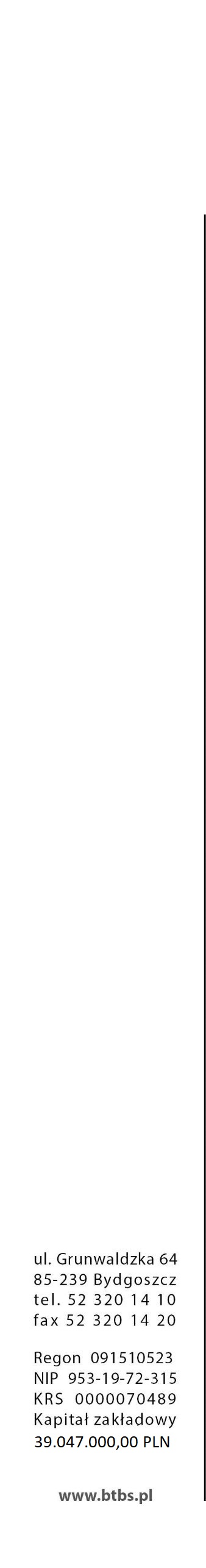 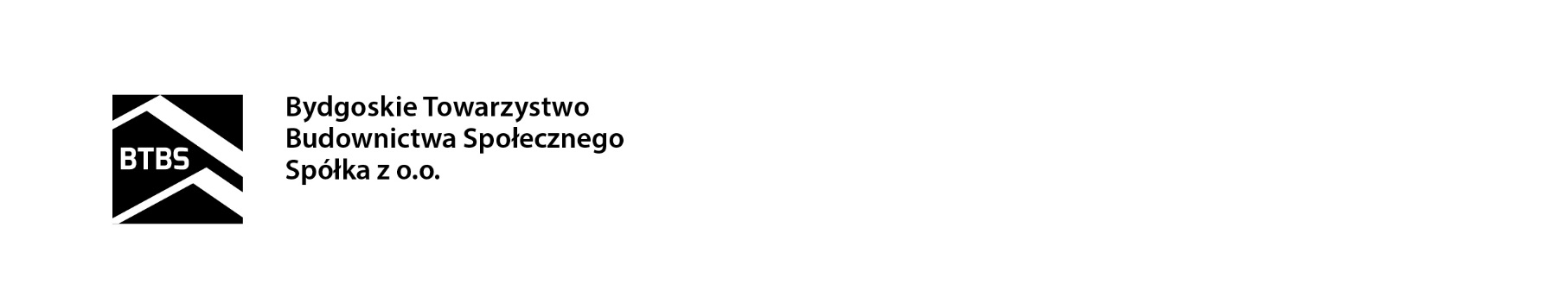 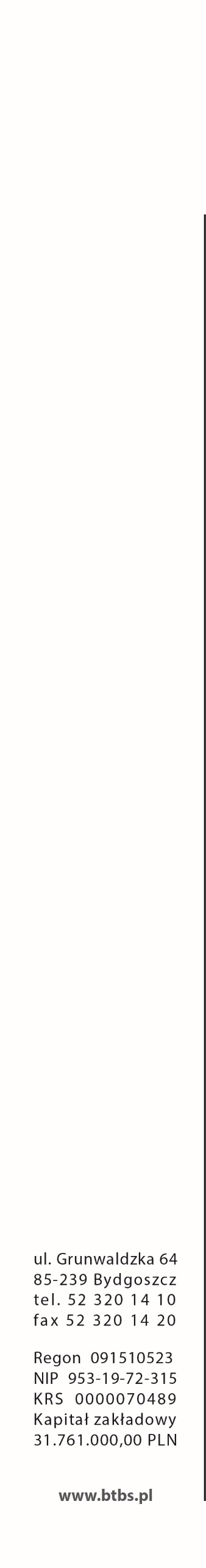 L.dz.      /S/GD/2019Prezydent Miasta BydgoszczyZarząd  Administracji Domów Miejskich „ADM”Spółki z o.o.  w BydgoszczyDziałając na podstawie art. 235 § 1 Kodeksu spółek handlowych, Zarząd  Bydgoskiego Towarzystwa Budownictwa  Społecznego  spółki  z  o.o. w Bydgoszczy,   zwołuje  na dzień 31 maja 2019 r. na godz. 11:00 - Nadzwyczajne Zgromadzenie Wspólników Spółki, 
z następującym porządkiem obrad :otwarcie Zgromadzenia,wybór Przewodniczącego Zgromadzenia oraz protokołującego Zgromadzenie,stwierdzenie prawidłowości zwołania oraz zdolności Zgromadzenia do podejmowania uchwał,przyjęcie porządku obrad Zgromadzenia,powołanie Rady Nadzorczej Spółki na kolejną kadencję, sprawy bieżące, pytania, wnioski,zamknięcie Zgromadzenia.Zgromadzenie odbędzie  się  w  siedzibie  Spółki  przy  ul.  Grunwaldzkiej 64 
w Bydgoszczy.Zarząd Spółki załącznik :-  projekt uchwały Zgromadzenia.